Управление культуры администрации муниципального образования Калининский районМуниципальное казенное учреждение –Районный организационно – методический центрМетодические материалы Организация и проведение массовых профилактических мероприятий и акцийпо пропаганде здорового образа жизни, профилактике негативных явлений в молодежной средест. Калининская 2020 годОрганизация и проведение массовых профилактических мероприятий и акцийпо пропаганде здорового образа жизни, профилактике негативных явлений в молодежной средеПроблема здоровья подростков и молодежи относится к острейшим проблемам современного общества, так как молодежь и подростки наиболее подвержены социально-негативному влиянию среды и общества. Современный подход в решении данной проблемы говорит нам о том, что наряду с активным просвещением в вопросах различных видов зависимостей, обучением  безопасному для здоровья поведению должна идти пропаганда здорового образа жизни. Важно стимулировать интерес молодежи к здоровому образу жизни, демонстрировать подрастающему поколению как можно больше позитивных примеров, чтобы у молодых людей была возможность выбора не между здоровым или нездоровым образом жизни, а из большого количества разнообразных вариантов здорового и созидающего поведения. Следует создать такие условия, чтобы подрастающему поколению было невыгодно быть "нездоровым". Конечной целью первичной профилактики должно быть твердое усвоение молодым поколением, что благополучная жизнь человека несовместима ни с курением, ни с пьянством, ни с употреблением наркотических веществ. Здоровый и счастливый человек свободен от этих пороков.Одним из направлений, направленным на решение поставленной задачи, является проведение мотивационных конкурсов, акций, фестивалей. Эти формы привлекательны для молодежи, они дают возможность само выразиться, определить свою позицию, найти сторонников и единомышленников, поддерживающих и принимающих идеи здорового образа жизни. Ресурсы молодежной политики позволяют, как никто организовать массовые профилактические мероприятия качественно, на достаточно высоком уровне, добиться положительных результатов. Конечно, при этом следует учитывать некоторые особенности профилактических мероприятий, соблюдать основные правила ведения первичной профилактики. Массовые профилактические мероприятия.Проведение массовых профилактических мероприятий и акций неразрывно связано с пропагандой здорового образа жизни. Целесообразно проводить их одновременно с привлечением всех органов и учреждений системы профилактики, общественных организаций, коммерческих структур, частных лиц, средств массовой информации. Данные мероприятия должны быть нацелены на привлечение широкого круга подростков и молодежи.Планируя профилактическую работу, стоит учитывать основные международные и общероссийские дни, пропагандирующие здоровый образ: 7 апреля — Всемирный день здоровья, 31 мая - Международный день отказа от курения, 26 июня - Международный день борьбы с наркоманией и незаконным оборотом наркотиков, 10 октября - Всемирный день охраны психического здоровья, 1 декабря - Всемирный день борьбы со СПИДом.Мероприятия и акции по профилактике зависимого поведения и формированию здорового образа жизни могут проводиться в различных формах, исходя из специфики каждого мероприятия.В зависимости от цели мероприятия, от того, какой общественный резонанс вы хотите получить, предполагаемого количества участников, а также иных факторов, они могут иметь различный масштаб: от микроучастка учреждения, который акцию проводит, до краевого уровня. К проведению этих мероприятий привлекаются не только молодежь, но и родительская общественность,  творческие и спортивные коллективы, учреждения культуры или спорта, общественные организации, спонсоры из числа предпринимателей и другие заинтересованные организации и лица из числа жителей района, города (артисты, спортсмены, общественные деятели). Подготовка и проведение этих мероприятий отражаются в средствах массовой информации (печатные издания, радио- и телеканалы).Мероприятия профилактической направленности по пропаганде здорового образа жизни по своим формам могут быть организованы как конкурсы творческих работ (изобразительного искусства, прикладного творчества, литературного творчества, социальной рекламы), праздники здоровья, концерты, молодежные акции,  вечера вопросов и ответов,  игры. и многое другие.Пропаганда здорового образа жизни  является  эффективной в том случае, если  она ведется постоянно.  В очень интересной и увлекательной форме можно организовать тренинги по формированию навыков здорового образа жизни. Тренинги способствуют выработке умения отстаивать свою жизненную позицию, учит преодолевать трудности. Среди них:·        «Вверх по лестнице, ведущей вниз»·        «Поверь в себя – найди свой путь»·        «Во имя жизни»·        «Мое здоровье – основа моей жизни»·         «Будь в курсе. Правила уверенного отказа»·         «Наркотики – трагедия и боль» По формированию здорового образа жизни можно использовать наглядную форму работы – книжные выставки:·        «На краю пропасти»·        «Остановись и подумай!»·        «Вредным привычкам – бой!»·        «В здоровом теле – здоровый дух»·        «Жизнь стоит того, чтобы жить!»·        «Выбери жизнь»·        «Здоровье дороже богатства»·        «Здоровье – это здорово!» Можно представить тесты про здоровый образ жизни и  профилактику вредных привычек,  буклеты, листовки, направленные на пропаганду здорового образа жизни. Среди них:·        «Горькие плоды  сладкой жизни»·        «Как не стать жертвой наркомании»·        «Скажи жизни «Да»!·        «страна здоровья, силы, красоты»·        «Право на жизнь»·        «Знать, чтобы жить»Также наиболее активно можно организовать беседы, игры занимательного характера:·        «Беда по имени наркотик»·        «Здоровый образ жизни: альтернативы нет»·        «100 советов на здоровье»·        «Игра – здоровью верная сестра»·        «Когда человек себе враг» Приобрели популярность различные акции:  ·        «День без дыма»·         «Молодежь - за здоровый образ жизни»·         «Молодежь — за ЗОЖ»·         «Нет наркотикам!» Информационные часы: «Азбука здоровья», «Слагаемые здоровья», «Наше здоровье — в наших руках», «Здоровая молодежь – здоровая Россия».Также  можно организовать  выставки плакатов под названием «Горькие плоды сладкой жизни», «Экология и мы», «Я за ЗОЖ!», «ЗОЖ — это лучший выбор для вас!». Можно постоянно организовать встречи с ведущими специалистами  по правовому, антинаркотическому, нравственному воспитанию подростков и молодежи.В этом плане следует провести:лекции: «Здоровье — знак благополучия», «Что значит быть эмоционально здоровым?», «Курение и алкоголизм — это беда»;беседы на тему: «Здоровый образ жизни», «Мифы и правда о наркотиках», «Экология и здоровье», «Твори добро во имя жизни», «Жизнь у вас одна!», «Убеждают в пользе ЗОЖ»;уроки нравственности: «Благоразумие и глупость», «Наркотик губит талант», «Посеешь привычку — пожнёшь характер», «Что спасёт нас?»; тематические дискотеки: «Быть здоровым — это модно», «ЗОЖ — лучше, чем сигареты», «Чтобы не очутиться в кошмаре», «Всё в наших руках», «Правильный выбор — жизнь без наркотиков» и многие другие.Способствовать  формированию у подростков чувства ответственности за своё будущее, побудить их к размышлению можно через Дни информации, например такие как:·        «Что читать, чтобы не попасть в дурное общество»·        «День без дыма»·        «Ступени здоровья»В подростковой и молодежной среде в период повышенной готовности можно провести конференции на платформе ZOOM·         «Стратегия формирования здорового образа жизни молодого поколения»·        «Формула будущего: «Молодежь + здоровье»В рамках конференций можно организовать мастер – классы, круглые столы, творческие проекты:·        «Молодежь против наркотиков»·        «Жизнь без вредных привычек»·        «Знать, чтобы не ошибиться»·        «Жизнь прекрасна, не губите её»Пропаганда здорового образа жизни проводится в виде приобщения к физической культуре. Для учащихся младших классов можно организовать «Веселые переменки», «Веселые старты», конкурс на лучшую физзарядку, экскурсии на природу, прогулки в парк с игровой программой.Для учащихся старших классов провести  спортивные праздники, игры:«Путешествие на поезде здоровья»«Зимние забавы», «Ура, каникулы!»«Мама, папа, я — здоровая семья»«Рыцарский турнир»,"Казачьи забавы".  Можно  организовать «Уголки здоровья»: «Советы доктора Градусника», «Неболейки», где дети будут получать знания валеологического характера. Работа в уголках  поможет ребенку познать себя, избавиться от комплексов, научит анализировать свое состояние здоровья, самочувствие, поведение, давать себе объективную оценку, поможет освоить навыки сохранения и укрепления здоровья. В «уголках здоровья»  следует оформить  материал: дидактические игры и пособия по культуре поведения, ведению здорового образа жизни, рациональному питанию, соблюдению правил безопасного поведения и правил личной гигиены.Пропаганда здорового образа жизни   должна носить профилактический характер: предлагать альтернативу, возможность выбора своего места в жизни; разнообразные увлечения. Важно, чтобы подрастающее поколение  поняло, что в реальной жизни есть очень много увлекательного и интересного. Это – занятие спортом, увлечение музыкой, творчеством и т. дМетодика подготовки и проведения профилактических мероприятийКонкурсные мероприятия Основные этапы организации и проведения конкурсного мероприятия:этап - создание инициативной группы, определение уровня и тематической направленности конкурсного мероприятия, определение его организаторов;этап - разработка положения о конкурсном мероприятии (см. далее);этап - рассылка положения предполагаемым участникам конкурсного мероприятия;этап - организация и проведение организационных и методических мероприятий (собраний, консультаций, мастер-классов и т.д.) для будущих участников конкурсного мероприятия;этап - сбор заявок на участие в конкурсном мероприятии;этап - составление плана проведения конкурсного мероприятия (графика просмотра или прослушивания, плана конкурсной выставки и т.д.), формирование состава жюри;этап - организация контактов с участниками конкурса и решение организационных вопросов;этап - организация и проведение основных конкурсных мероприятий (просмотров, прослушиваний, выставочных показов, состязательных мероприятий и др.);этап - подведение итогов конкурса, определение победителей конкурсного мероприятия; Структура положения конкурсного мероприятия:название	конкурса	(профиль,	тематика,	которые	должны	зависеть	от возраста);инициаторы проведения конкурса;организаторы конкурса;цели конкурса;задачи конкурса;сроки проведения;сроки подачи заявок;категория участников (молодежь района, города, молодые семьи, учащиеся образовательных учреждений и т.д.);возраст участников (молодежь от 14 до 20 лет, учащиеся 1-3 курсов и т. д.);требования к конкурсным работам (оформление, размеры, объем текста для письменных работ и т.д.; следует отдельным пунктов выделить, что работы должны быть направлены на пропаганду здорового образа жизни и нести позитивный настрой, формировать негативное отношение к употреблению алкогольных напитков, курению, употреблению наркотических веществ; недопускается негативная атрибутика (демонстрация наркотических веществ; процессов курения, потребление наркотиков и алкоголя и т.п.), информация, в любой форме унижающая достоинство человека, несущая какую-либо форму протеста, критики или негативного восприятия человеческого общества и природы);критерии оценки;подведение итогов (выставка лучших работ, награждение участников и коллективов, съемки фильмов, разъездная выставка и т. д.);состав конкурсного жюри;контактная информация. Примерные цели	конкурса:пропаганда здорового образа жизни, привлечение внимания молодѐжи к проблемам распространения и употребления табачных изделий, алкогольных напитков, наркотических веществ через активизацию творческого потенциала подростков и молодѐжи;выработка теоретических знаний и убеждений о здоровом образе жизни;профилактика	различных	видов	зависимостей	(курение,	алкоголизм, наркомания);пропаганда физкультуры и спорта и др.;поднятие престижа здоровой, активной жизни у молодежи и взрослого населения как необходимого условия развития человека и достижения социального успеха;выявление отношения подростков и молодежи к здоровому образу жизни и употреблению наркотических веществ посредством литературного творчества. Номинации конкурса определяются, учитывая вид творчества. Сроки проведения и этапы должно быть четко определены и соотноситься с количеством участников. Примерные требования к оформлению работ    конкурса литературного творчества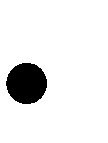 на титульном листе указывается название работы, автор (фамилия, имя, отчество полностью); наименование образовательного учреждения; фамилия, имя, отчество руководителя (если он есть); контактный телефон участника (рабочий, домашний, сотовый).размер шрифта – 14, шрифт текста – «Times New Roman», междустрочный интервал – одинарный;текст печатается с одной стороны листа;страницы нумеруются по порядку, номера страниц проставляются в правом нижнем углу страницы;формат конкурсной работы – А4;объемы конкурсной работы: реферат и исследовательская работа не более 10 страниц (без учета приложений); эссе и сочинение не более 4-х страниц;   конкурса изобразительного и прикладного творчестваработы	в	номинации	«Изобразительное	творчество»	должны	быть оформлены в паспорту;к каждой работе должен быть прикреплен паспорт работы с лицевой стороны (пример паспорта указать в приложении);размер паспорта 10×4, размер шрифта – 12;на конкурсные работы оформляется общая заявка, в которой перечисляются все работы, а также контактные телефоны руководителя или участника (пример паспорта указать в приложении)   конкурса социальной рекламыформат конкурсных работ номинации «Плакат» EPS и PDF;формат	конкурсных	работ	номинации	«Фотография»	tif,	eps,	jpg,	с максимально возможным качеством, параметры страницы – альбомная;формат конкурсных работ номинации «Видеоролик»: хронометраж - не более 15 секунд; желательные требования: форматы X, или DivX, или MPG 1 и 2 и 4, Quick Time. звук МР3, АС3, 3ivx, DivX, разрешение 640х480 и более; к конкурсным работам прилагаются используемые кодеки; возможны другие форматы изготовления роликов;конкурсные работы могут быть изготовлены с использованием видеоматериалов, анимации, элементов компьютерных игр, коллажа, фотографий, рисунков и др.;в работах приветствуется здоровое чувство юмора и творческий подход;все работы принимаются на электронных носителях (CD и DVD дисках) с оформленной заявкой (печатный вариант и отдельным файлом на электронном носители, пример заявки указать в приложении).   конкурса театральных постановоквремя выступления: 5-7- мин;жанры творческих выступлений: КВН, агитбригада, инсценировка, пьеса, мюзикл,	литературно-музыкальная композиция, капустник,художественно-поэтическая	композиция, "солянка" и д.р.музыкальное сопровождение предоставить на электронном носителе. Примерные критерии оценки работ    конкурса театральных постановок:соответствие цели Конкурса,полнота раскрытия темы,оригинальный подход к раскрытию темы,художественно-постановочная работа: целостность композиции, художественная выразительность (наличие спецэффектов, музыкальное сопровождение),исполнительское	мастерство	участников:	актерские	способности, артистизм, языковое мастерство и культура речи, внешнего вида;   конкурса литературного творчества:оригинальность подачи материала (форма изложения, стиль);грамотность и умение использовать выразительные средства языка;самостоятельность суждений автора;степень информированности в данной теме;своеобразие авторского решения;творческий замысел;степень раскрытия темы;логичность изложения материала;соответствие содержания заявленной тематике;10.ценность работы для просвещения молодежи в области профилактики различных видов зависимостей;11.культура	цитирования	и	ссылок	на	заимствования,	использования литературы и фактов;12.общее впечатление от работы.   конкурса изобразительного и прикладного творчества:соответствие содержания заявленной номинации;глубина раскрытия темы;оригинальность;дизайн оформления;авторский подход;творческий замысел;уровень технического исполнения;общее впечатление от работы. Примерные темы сочинений:«Как люди становятся алкоголиками и наркоманами?»;«Наркотики и семья»;«Почему люди курят, принимают алкоголь и наркотики?»;«В чем же вред наркотиков, алкоголя и табака?»;«Как снизить распространенность курения, пьянства и наркомании?»;«Встречались ли Вы с рекламой табака, алкоголя, наркотиков?». Примерные названия конкурсов:Название может быть любым в зависимости от творческого подхода организаторов, темы конкурса, возраста участников: «Молодое поколение выбирает»; «Береги здоровье смолоду»; «Здоровье. Что это?» и др. Жюри:В жюри целесообразно привлекать специалистов, оценивающих работы с двух позиций: профилактическую сторону работы и творческую составляющую. Т. е. жюри должно состоять как из специалистов по профилактике (врачи- наркологи, работники специализированных центров, психологи), так и работников искусства (педагоги дополнительного образования соответствующего профиля, художники, словесники и т. д.). Дополнительные	действия	в	ходе	организации	и	проведения	конкурсного мероприятия:  для привлечения внимания к конкурсному мероприятию необходимо за несколько дней до его проведения вывесить афишу, распространить пригласительные билеты (обязательно нужно отправить пригласительные билеты всем членам инициативной группы данного конкурсного мероприятия, а также руководителям органов образования и местной администрации);  место проведения конкурса следует оборудовать и оформить в соответствии со спецификой данного конкурсного мероприятия;  подведение итогов конкурсного мероприятия и награждение лучше проводить в отдельный день, а вручение призов и подарков сочетать с показательными выступлениями победителей;  в дипломах победителей конкурсного мероприятия обязательно нужно указать не только фамилию и имя участника, но и название образовательного учреждения и (или) творческого объединения, а также фамилию и инициалы педагога.Итоговым мероприятием конкурса может стать передвижная выставка рисунков и плакатов с выступлениями агитбригады, волонтеров, специалистов; или выпуск каталога, календаря, набора плакатов с лучшими работами. Лучшие сочинения могут быть изданы отдельной брошюрой или отрывки из них опубликованы в городских печатных изданиях. Лучшие агитбригады, театральные постановки могут быть использованы на тематических фестивалях, в концертах или можно устроить «гастроли» по школам района города, например, в сопровождении короткой беседы специалистов по теме. Выставка лучших работ конкурса может стать самостоятельным мероприятием. В этом случае следует обратить внимание на некоторые особенности при подготовке и проведении выставки. Этапы организации и проведения выставки:определение места и времени (периода) проведения выставки;составление тематико-экспозиционного плана выставки;подбор и оформление экспонатов выставки;оформление выставки и сопутствующих материалов;открытие выставки;проведение выставки;закрытие выставки.Составление тематико-экспозиционного плана выставки позволит максимально содержательно и организованно подготовить и провести выставку любого уровня. Структура тематико-экспозиционного плана выставки:тема выставки;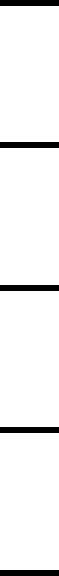 место проведения выставки; сроки проведения выставки; цели, задачи выставки;композиционное построение выставки: композиционный центр выставки, принцип расположения экспонатов выставки, место расположения экспонатов выставки;тип выставочных работ и критерии их отбора;    требования к оформлению выставочных работ;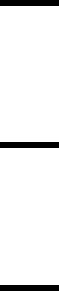 дополнительное оформление выставки: музыкальное сопровождение  (фон),каталог выставочных работ, дополнительная информация (по теме выставкиили о детских объединениях), эстетические дополнения.Правила оформления выставочных работ: каждая работа должна иметь законченный вид, необходимое оформление (паспарту, эстетические дополнения, фон и т.д.), должна быть приложена этикетка со следующей информацией: название работы, фамилия и имя автора, его возраст, учреждение, которое он представляет, название творческого объединения, фамилия и инициалы педагога.Выставка должна иметь: название, композиционный центр, необходимые информационные и литературные дополнения, эстетическое оформление, каталог.Возможные варианты расположения выставочных работ: последовательно от простых работ начинающих авторов до сложных работ более опытных;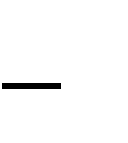  композиционно,	т.е.	разные	работы	объединены	по	небольшим тематическим композициям; работы	каждого	творческого	объединения,	района	города	могут	быть расположены отдельно; работы	могут	быть	сгруппированы	по	направлениям	или	видам деятельности.Проведение выставки можно организовать следующим образом: подготовить экскурсии по выставке;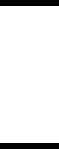 организовать опрос мнений посетителей о выставке (книга отзывов, приз зрительских симпатий, голосование в какой-либо форме и др.).Дополнением к выставке могут быть выступления творческих коллективов образовательного учреждения, театрализованные действа, соответствующие тематике выставки, музыкальное сопровождение и т.д.Молодежные акцииОдна из форм первичной профилактики зависимого поведения - молодежные акции различной направленности: музыкальные фестивали, дискотеки, слеты, лотереи и др.Важна наполняемость любой такой акции ненавязчивыми элементами профилактики. В любой акции должна быть музыка. Но она должна сопровождаться различными элементами познавательного и позитивного характера, побуждающими к размышлениям по заданной проблеме.В зависимости от места проведения (помещение, парк, летняя эстрада, танцевальная площадка и др.), масштаба (школа, район, город), финансирования - сценарии различны. Разработка акции:Любое мероприятие, в том числе и массовое, начинается с обсуждения концепции. Инициативная группа оговаривает тематику, идеи и цели, на какую аудиторию рассчитана акция, какую смысловую нагрузку должна нести.Определяется и согласовывается место и время проведения. Массовые мероприятия могут проводиться с 9 до 21 часов. Мероприятия на открытыхплощадках вблизи жилых домов могут проводиться с 9 до 22 часов.Определяются партнеры акции и их роль в проведении мероприятия. Распределяются	зоны	ответственности	среди	организаторов	акции:например, кто отвечает за подбор творческих номеров, кто за PR-компанию, кто за связь со СМИ, кто за конкурсную программу, кто за изготовление информационных материалов (буклетов, листовок), кто занимается поиском спонсоров.Далее	пишется	сценарий,	разрабатывается	подробная	программа.Приглашаются артисты и аниматоры.Организация любого массового мероприятия начинается с подбора помещения или места, где он будет проводиться. Арендуются концертные площадки, устанавливаются мобильные сцены, подиумы, составляется список необходимого оборудования и инвентаря (в том числе торговых павильонов с угощением и дегустацией).Не последнюю роль в проведении акции играет ведущий, который должен уметь «держать» аудиторию, ориентироваться во внештатных ситуациях, быть динамичным, эффектным, с поставленной речью.Следует уделить внимание оформлению места проведения акции: сцене, прилегающей территории, конкурсным площадкам. В каждом конкретном случае важно тщательно продумывать целостность всего оформления, выразительность деталей, их качество, чтобы внимание аудитории привлекло главное, раскрывающее идею мероприятия.И, конечно же, необходимо согласовать юридические и административные вопросы мероприятия.До получения разрешения на проведения массового мероприятия его организатор не вправе объявлять в средствах массовой информации о дате, месте и времени проведения, изготавливать и распространять с этой целью рекламные материалы.Заявление (уведомление) о проведении массового мероприятия подается в письменной форме непосредственно в исполнительный комитет городского совета, или направляется по почте, как правило, не позднее, чем за 10 дней до намечаемой даты его проведения. Заявление (уведомление) должно содержать следующие сведения:цель, форма, место проведения массового мероприятия; маршруты движения (для демонстраций, шествий); время начала и окончания массового мероприятия;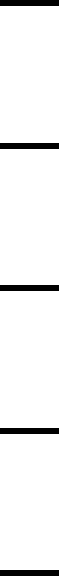 предполагаемое количество участников массового мероприятия;фамилия, имя, отчество, адрес и номер телефона (рабочий, домашний, мобильный) лица, уполномоченного организаторами массового мероприятия внести (заявление) уведомление, а также лиц, ответственных за обеспечение общественного порядка, безопасности участников массового мероприятия; необходимость	(отсутствие	необходимости)	использования звукоусилительной аппаратуры; подписывается организаторами мероприятия. Составляющие акции: Информирование потенциальных участников акции возможно просто через объявления в образовательных учреждениях, учреждениях культуры и других учреждениях, работающим с молодежью, а возможны и красочные афиши, плакаты по району, городу. Не стоит забывать и об использовании ресурсов радио, теле- каналов, печатных СМИ. Объявления по радио, на телевидении, в газетах помогают создать определенное общественное мнение. Возможны яркие приглашения. Выставки.  Это  могут  быть  плакаты, рисунки  с  конкурсов, популярная специальная литература по тематике. Распространение информационных материалов. Могут быть листовки, буклеты, брошюры. Желательно наборы материалов дать каждому участнику акции. Хорошо бы в одном из выступлений прокомментировать эту литературу. Лотерея. На обратной  стороне  приглашений  или  отдельно  при  раздаче у входа можно дать лотерейный билет с вопросами по теме акции и игровым номером. Вопросы лучше задавать с готовыми ответами на выбор, например: «Какие вещества сильнее всего повреждают нервные клетки: пестициды,  никотин, консерванты, алкоголь,  наркотики» (нужное  подчеркнуть). В определенное время билеты собираются, жюри проверяют ответы, подводят итоги. Ведущие в течение акции награждают победителей. Конкурсы.  Ведущие  могут  провести  ряд  конкурсов  с  участниками   во время акции. Например:  "Кто  больше  назовет  пословиц  и  поговорок  о  вреде алкоголя?" или "Назови спортивные сооружения города, изображенные на представленной фотографии" Выступления. Здесь имеются в виду не только творческая поддержка акции, украсят мероприятие 2-3 выступления специалистов, каждое не более 3 минут. Это  могут  быть  выступления  врача,  спортсмена,  музыканта,  где  должно звучать: «Здоровым быть модно», «Мы свободны от вредных привычек». Привлекательным ходом будет, если приглашенные творческие коллективы сами являются пропагандистами здорового образа жизни как своим творчеством, так и стилем жизни.Возможны и другие элементы профилактики во время акции, этот вопрос заранее решает и готовит оргкомитет по проведению акции. На подобные акции можно и нужно приглашать журналистов средств массовой информации.Ток - шоу Ток-шоу – это дискуссионная форма, привлекательная для подростков и молодежи тем, что можно поспорить со сверстниками и учителем, все подвергнуть сомнению, приводя свои аргументы, отстоять собственную точку зрения. Организационно ток-шоу позволяет включить в дискуссию большое количество детей и как профилактическая форма имеет ряд достоинств:  обсуждаются	проблемы,	волнующие	молодежь,	в	привлекательной	и достаточно известной для них форме;  аудитория	делится	на	группы,	отстаивающие	или	придерживающиеся различных точек зрения;  ведущий направляет обсуждение на предмет спора, напоминая о правилах ведения дискуссии и о необходимости уважать друг друга;  в ходе ток-шоу мнения взрослого не навязываются, подростки свободны в своем нравственном выборе, и даже если они его не сделают в ходе диспута, дискуссия натолкнет их на размышления, на поиск истины. Технологическая цепочка проведения ток-шоу может выглядеть следующим образом:Ведущий знакомит участников с темой ток-шоу, представляет участников. Ведущий напоминает правила ведения дискуссии.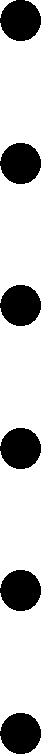 Выдвигается проблема обсуждения (ситуация нравственного выбора). Ведущий предоставляет слово одному из участников дискуссии.Идет обсуждение проблемы, направляемое вопросами ведущего. Подведение итогов дискуссии.При	проведении	ток-шоу	необходимо	учитывать	следующие	 правила ведения дискуссии:с уважением относиться друг к другу;поднимать руку, чтобы высказаться;любое мнение или позиция аргументируются фактами, примерами из жизни, литературы, фильмов и т.д.;признается право каждого иметь свою точку зрения, свое особое мнение;обсуждаются точки зрения и взгляды, а не люди и личности;порядок выступлений определяет ведущий.Стоит отметить роль ведущего ток-шоу. Ведущий помогает правильно адресовать вопросы, задает дополнительные вопросы, что помогает активизировать всех участников, комментирует некоторые ответы, а в конце обобщает результаты. Немаловажным для ведущего является и умение быстро ориентироваться в меняющихся обстоятельствах, уладить конфликтную ситуацию, корректно поставить на место разгоряченного участника, и при всем этом сохранить доброжелательную и доверительную атмосферу на протяжении всего ток-шоу. Поэтому проведение такого мероприятия как ток-шоу, например «Суд над табаком»,  требует от ведущего предельной концентрации знаний, умений и большой подготовительной работы.Список литературыАджиева Е. М., Байкова Л. А., Гребенкина Л. К., Еремкина О. В., Жокина Н. А., Мартишина Н. В. 50 сценариев классных часов. – М.: Центр―Педагогический поиск‖, 2000.Еременко Н. И. Профилактика вредных привычек. - Волгоград: Панорама; М.: Глобус, 2007.Жирова Т. М. Твоя жизнь – твой выбор. Развитие ценностей здорового образа жизни школьников. – Волгоград: Панорама; М.: Глобус, 2007.Как сохранить здоровье школьников. Игры, классные часы, родительские собрания / авт.-сост. О. Н. Рудякова. - Волгоград: Учитель, 2008.Классные часы и беседы для старшеклассников по профилактике наркомании: Методическое пособие / под ред. В. В. Аршиновой.- М.: ТЦ Сфера, 2007.Лобачева С. И. , Жиренко О. Е. Классный час в 10-11 классе: Сценарии на основе современных технологий. - 2-изд. - М.: 5 за знания, 2008.Личностное становление подростка. 8-9 классы: классные часы, родительские собрания /авт.-сост. О. А. Ещеркина. - Волгоград: Учитель, 2008.Матусевич М. С. Активные формы работы с подростками и молодежью по профилактике аддиктивного поведения. – СПб.: Агентство ВиТ-принт, 2006Маюров А. Н., Маюров Я. А. Уроки культуры здоровья. В здоровом теле – здоровый дух. – М: Педагогическое общество России, 2004.10.Проблемные классные часы. 10 - 11 классы / авт.- сост. Я. В. Голубева. - Волгоград: Учитель, 2006.11.Сценарии классных часов и вечеров. 7 - 9 классы: пресс-конференция, устный журнал, классные часы-игры / сост. В. А. Ведерникова и др. - Волгоград: Учитель, 2007.12.Тихомирова Л. Ф. Как сформировать у школьника здоровый образ жизни. Праздники, классные часы, деловые игры, театрализованные программы. / Л. Ф. Тихомирова; худож. С.В. Павлычева. - Ярославль: Академия развития, 2007.